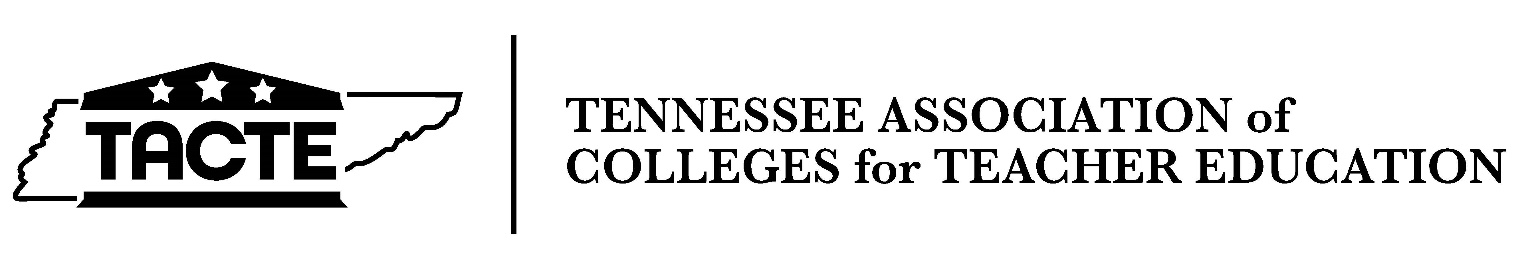 Fall 2022 ConferenceTreasurer’s ReportSeptember 12th, 2022Beginning Balance (2/8/22)							$90,402.12Expenses:Stipends TACTE Executive Board							($4,600.00)Technology (Glueup/Paygage, Website, Email, Dropbox)				($2,889.64)TACTE Survey Development Lunch						($181.09)Treasurer Needs								($281.82)TACTE Spring 2022 Conference							($53,932.73)Total Expenses from last conference until 9/1/22				(61,885.28)Deposits:Membership Dues								$4,850.00Conference Ticket Sales								$1,100.00Paygage Online Credit Card Online Vendor (Membership Dues/Ticket Sales)	$46,608.21Total Deposits from last conference until 9/1/22				$52,558.21Ending Balance (9/1/22)							$81,075.05Advocacy Grant Balance (included in Ending Balance)				$3503.77